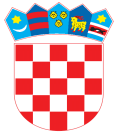           REPUBLIKA HRVATSKA            ZADARSKA ŽUPANIJA  OPĆINA ZEMUNIK DONJI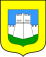              Općinsko vijećeNa temelju članka 86. stavak 1. i stavak 3. Zakona o prostornom uređenju („Narodne novine“ broj: 153/13, 65/17, 114/18, 39/19 i 98/19) i članka 29. Statuta Općine Zemunik Donji (Službeni glasnik općine Zemunik Donji 31/20), Općinsko vijeće općine Zemunik Donji, na  33. sjednici, održanoj 14. listopada 2020. godine,  d o n o s i O D L U K Uo izradi IV izmjena i dopuna Prostornog plana uređenja Općine Zemunik DonjiOPĆE ODREDBEČlanak 1.Ovom Odlukom pristupa se izradi IV Izmjena i dopuna Prostornog plana uređenja Općine Zemunik Donji  - (u daljnjem tekstu Izmjena i dopuna Plana).Nositelj izrade IV Izmjena i dopuna Plana u ime Općine Zemunik Donji  je Jedinstveni upravni odjelII. PRAVNA OSNOVA ZA IZRADU I DONOŠENJE IZMJENA I DOPUNA PLANAČlanak 2.Pravna osnova za izradu i donošenje Izmjena i dopuna Plana utvrđena je člankom 86. stavak 1. i stavak 3. Zakona o prostornom uređenju („Narodne novine“, broj: 153/13, 65/17, 114/18, 39/19 i 98/19) – u daljnjem tekstu: Zakon. Izmjena i dopuna Plana se izrađuje u skladu s odredbama Zakona, Pravilnikom o sadržaju, mjerilima kartografskih prikaza, obveznim prostornim pokazateljima i standardu elaborata prostornih planova („Narodne novine“, broj: 106/98, 39/04, 45/04 - ispravak i 163/04 i 9/11) – u daljnjem tekstu: Pravilnik i ostalim važećim propisima iz područja prostornog uređenja kao i posebnim propisima. III. RAZLOZI DONOŠENJA IZMJENA I DOPUNA PLANA Članak 3.Izradi IV. Izmjena i dopuna Plana pristupiti će se zbog: Izgradnje infrastrukturnih sustava u funkciji pružanja usluga u zračnoj plovidbi i pratećih usluga, te izgradnja pratećih građevina (kao što su npr. Kontrolni toranj, građevina za smještaj tehničkih sustava, centar za osposobljavanje i drugo).IV. OBUHVAT IZMJENA I DOPUNA PLANAČlanak 4.Obuhvat Izmjena i dopuna Plana utvrđen je u kartografskim prikazima Plana te je istovjetan administrativnoj granici područja Općine Zemunik Donji.V. OCJENA STANJA U OBUHVATU IZMJENA I DOPUNA PLANA Članak 5.Prostorni plan uređenja Općine Zemunik Donji donesen je 2006. godine (Službeni glasnik Zadarske županije 15/2006), te je u proteklom razdoblju mijenjan i dopunjavan i to odlukama predstavničkog tijela:Izmjene i dopune PPU-a (Službeni glasnik Zadarske županije broj 9/2012)Izmjene i dopune PPU-a (Službeni glasnik Zadarske županije 17/14)Izmjene i dopune PPU-a (Službeni glasnik Općine Zemunik Donji 6/2017).Nakon usvajanja zadnjih Izmjena i dopuna Plana, ukazala se potreba za novim izmjenama i dopunama iz razloga utvrđenih u članku 3. ove Odluke, a u svrhu postizanja cilja utvrđenog člankom 6. ove Odluke koje nije bilo moguće provesti u skladu s Odlukom o izradi III. Izmjena i dopuna Prostornog plana uređenja Općine Zemunik Donji.VI. CILJEVI I PROGRAMSKA POLAZIŠTA IZMJENA I DOPUNA PLANA Članak 6. U sklopu izrade Izmjena i dopuna Plana potrebno je ostvariti sljedeće ciljeve: usklađenje s odredbama Zakona, drugim zakonima i podzakonskim aktima koji imaju utjecaj na sustav prostornog uređenja te zahtjevima nadležnih javnopravnih tijela,Podizanje razine pružanja sigurnih i kvalitetnih usluga u zračnoj plovidbi.VII. POPIS SEKTORSKIH STRATEGIJA, PLANOVA, STUDIJA I DRUGIH DOKUMENATA PROPISANIH POSEBNIM ZAKONIMA KOJIMA, ODNOSNO U SKLADU S KOJIMA SE UTVRĐUJU ZAHTJEVI ZA IZRADU IZMJENA I DOPUNA PLANAČlanak 7.Za potrebe izrade Izmjena i dopuna Plana koristiti će se Prostorni plan uređenja Općine Zemunik Donji (Službenom glasniku Zadarske županije 15/2006), Izmjene i dopune PPU-a (Službeni glasnik Zadarske županije broj 9/2012), Izmjene i dopune PPU-a (Službeni glasnik Zadarske županije 17/14), Izmjene i dopune PPU-a (Službeni glasnik Općine Zemunik Donji 6/2017).te digitalni katastarski plan, topografske podloge i digitalne ortofoto karte (DOF) Državne geodetske uprave kao i druge odgovarajuće podloge prema Pravilniku.Za izradu Izmjena i dopuna Plana koristiti će se sva raspoloživa dokumentacija prostora koju iz područja svog djelokruga osiguravaju javnopravna tijela. Ako se tijekom izrade Izmjena i dopuna Plana ukaže potreba za drugom posebnom strategijom, studijom ili drugim dokumentom propisanim posebnim zakonom, ista će se pribaviti sukladno Zakonu i posebnom zakonu. Stručne podloge iz stavka 1. ovoga članka osigurat će Nositelj izrade Izmjena i dopuna Plana. VIII. NAČIN PRIBAVLJANJA STRUČNIH RJEŠENJA IZMJENA I DOPUNA PLANAČlanak 8.Stručna rješenja potrebna za izradu Izmjena i dopuna Plana izrađuje stručni izrađivač Izmjena i dopuna Plana u skladu sa pribavljenim stručnim podlogama (podaci, planske smjernice i propisani dokumenti) koje za potrebe izrade Izmjena i dopuna Plana iz područja svog djelokruga osiguravaju tijela i osobe određene posebnim propisima, a pribavit će se u skladu s odredbama članka 90. Zakona. IX. POPIS JAVNOPRAVNIH TIJELA ODREĐENIH POSEBNIM PROPISIMA KOJA DAJU ZAHTJEVE ZA IZRADU PLANA TE DRUGIH SUDIONIKA KORISNIKA PROSTORA KOJI TREBAJU SUDJELOVATI U IZRADI IZMJENA I DOPUNA PLANA Članak 9.Utvrđuje se popis javnopravnih tijela i osoba određenih posebnim propisima koji mogu sudjelovati iz područja svog djelokruga rada u izradi ovih Izmjena i dopuna Plana: 1. Ministarstvo poljoprivrede, Ulica grada Vukovara 78, 10000 Zagreb2. Ministarstvo gospodarstva i održivog razvoja, Radnička cesta 80, 10000 Zagreb3. Ministarstvo obrane, 10000 Zagreb 4. Hrvatske vode, VGO Split, Vukovarska 35, 21000 Split5. Ministarstvo kulture i medija, Konzervatorski odjel u Zadru, Ilije Smiljanića 3, 23000 Zadar 6. Vodovod Zadar, Špire Brusine 17, 23000 Zadar 7. Ministarstvo unutarnjih poslova, PU Zadarska, Odjel zaštite od požara i civilne zaštite, Put  Murvice 9, 23000 Zadar8. Ministarstvo prostornog uređenja, graditeljstva i državne imovine, Ulica Republike Austrije 20, 10000 Zagreb 9. Ministarstvo unutarnjih poslova, Ravnateljstvo civilne zaštite, Područni ured civilne zaštite Split, Služba civilne zaštite Zadar, Andrije Hebranga 11/c, 23000 Zadar10. Ministarstvo mora, prometa i infrastrukture, Prisavlje 14, 10000 Zagreb11. Ministarstvo prostornog uređenja, graditeljstva i državne imovine, Dežmanova 10, 10000 Zagreb 12. Zadarska županija, Upravni odjel za prostorno uređenje, zaštitu okoliša i komunalne poslove, Brne Krnarutića 13/1, 23000 Zadar13. Hrvatske šume - Uprava šuma podružnica Split, Šumarija Zadar, Vjekoslava Meštrovića 12, 23000 Zadar 14. Hrvatska pošta, Središte pošte Zadar, Zrinsko-Frankopanska 10/2, 23000 Zadar15. Hrvatske ceste, Poslovna jedinica Zadar, Nikole Tesle 14b, 23000 Zadar 16. Hrvatske ceste d.o.o., Sektor za studije i projektiranje, Vončinina 3, 10000 Zagreb 17. Županijska uprava za ceste, Zrinsko-Frankopanska 10/2, 23000 Zadar 18. Hrvatska regulatorna agencija za mrežne djelatnosti, Roberta Frangeša Mihanovića 9,      10110 Zagreb 19. EVN Croatia plin d.o.o., Josipa Marohnića 1, 10000 Zagreb 20. HEP d.d. Elektra Zadar, Kralja Dmitra Zvonimira 8, 23000 Zadar 21. HOPS -Hrvatski operator prijenosnog sustava d.o.o., Kupska 4, 10000 Zagreb22. HEP -operator prijenosnog sustava d.o.o, PRP Split, Kneza Ljudevita Posavskog 5, 21000 Split 23. PLINACRO d.o.o., Služba razvoja i investicija, Savska cesta 88a, 1000024. Zavod za prostorno uređenje Zadarske županije, Braće Vranjana br.11, 23000 Zadar25. HŽ infrastruktura, Mihanovićeva 12, 10000 Zagreb26. Grad Benkovac, Šetalište kneza Branimira 12, 23420 Benkovac27. Općina Poličnik, Ul. Dr. Franje Tuđmana 62, 23241 Poličnik28. Općina Bibinje, Trg Tome Bulića 2, 23205 Bibinje29. Općina Sukošan, Dr. Franje Tuđmana 101, 23206 Sukošan30. Grad Zadar, Narodni trg 1, 23000 Zadar31. Općina Galovac, Ulica I 113a, 23222 Galovac32. Općina Škabrnja, Trg dr. Franje Tuđmana 6, 23223 ŠkabrnjaAko se tijekom izrade Izmjena i dopuna Plana ukaže potreba, u postupak izrade mogu se uključiti i drugi sudionici. X. PLANIRANI ROK ZA IZRADU IZMJENA I DOPUNA PLANA Članak 10.Za izradu Izmjena i dopuna Plana planiraju se sljedeći rokovi:1. dostava zahtjeva javnopravnih tijela i osoba određenih posebnim propisima koji mogu sudjelovati iz područja svog djelokruga rada u izradi ovih Izmjena i dopuna Plana – rok od 15 dana od dostave poziva za dostavu zahtjeva,2. izrada nacrta prijedloga Izmjena i dopuna Plana – rok od 15 dana od pribavljenih stručnih podloga iz članka 8. ove Odluke. 3. izrada prijedloga Izmjena i dopuna Plana – rok od 15 dana od prihvaćanja nacrta prijedloga Izmjena i dopuna Plana, 4. javna rasprava s javnim uvidom u prijedlog Izmjena i dopuna Plana – rok sukladno članku 98. Zakona, 5. izrada Izvješća o provedenoj javnoj raspravi – rok od 10 dana od proteka roka za davanje pisanih prijedloga i primjedbi tijekom javne rasprave,6. izrada nacrta konačnog prijedloga Izmjena i dopuna Plana – rok od 15 dana od završetka javne rasprave,7. izrada konačnog prijedloga Izmjena i dopuna Plana – rok od 15 dana od potvrđivanja nacrta konačnog prijedloga Izmjena i dopuna Plana. XI. IZVORI FINANCIRANJA IZRADE IZMJENA I DOPUNA PLANAČlanak 11.Sve troškove vezane za izradu Izmjena i dopuna Plana financirati će se iz sredstava proračuna Općine Zemunik Donji. XII. ODLUKE O DRUGIM PITANJIMA ZNAČAJNIM ZA IZRADU IZMJENA I DOPUNA PLANA Članak 12.Tijekom izrade Izmjena i dopuna Plana moguće je izdavanje akata kojima se odobravaju zahvati u prostoru odnosno građenje u obuhvatu Izmjena i dopuna Plana.XIII. ZAVRŠNE ODREDBE Članak 13.Ova Odluka stupa na snagu osmog dana od dana objave u Službenom glasniku Općine Zemunik Donji.              OPĆINSKO VIJEĆE OPĆINE ZEMUNIK DONJI KLASA: 021-02/17-01/33URBROJ: 2198/04-02-20-9Zemunik Donji, 14. listopada 2020.g. PREDSJEDNIK OPĆINSKOG VIJEĆAJosip Krnčević dipl.ing. 